.Sequence Of The Dance : AA BB BB BB BB BB32Intro 16 counts - No Tag. No Restart.PART A (16 counts)A[1 – 8]		[SIDE, RECOVER, BEHIND, SIDE, CROSS]2XA[9  – 16]	FWD, REC.,  COASTER STEP, FWD, 1/2 PIVOT, FWD SHUFFLEPART B (64 counts)B[1  –  8]	BASIC SIDE BACHATA RLB[9 – 16]	[SLIGHTLY DIA. BACK, RECOVER]2X, [1/8 L TURN PADDLE] 2XB[17 – 24]	[1/8 L TURN PADDLE] 2X, CROSS, SIDE, BEHIND, TOUCHB[25  -  32]	CROSS, SIDE, BEHIND, TOUCH, STEP, TOUCH, ¼ R TURN, TOUCHB[33  –  40]	[FWD, HOLD]2X, SWAY RLR, HOLDB[41 – 48]	[BWD, HOLD]2X, SWAY LRL, HOLDB[49 – 56]	JAZZ BOX, SIDE, REC., ¼ R TURN, TOGETHERB[57  -  64]	FWD RL, ½ R TURN PIVOT, HOLD, FWD, HOLD, SWAY RLAnd start the dance again... enjoy.. have fun!Ending, do the last wall of 32 counts, and make 1 count addition for pose, as the end of the dance. Thank you.For info and music, contact me, Rara on email : rrvigianti@gmail.comSayang Via Vallen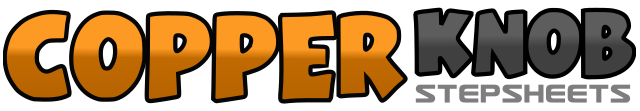 .......Count:80Wall:2Level:Phrased High Beginner.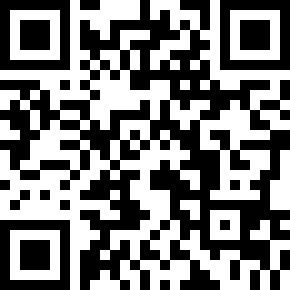 Choreographer:Rarayanti Marwan (INA) - November 2017Rarayanti Marwan (INA) - November 2017Rarayanti Marwan (INA) - November 2017Rarayanti Marwan (INA) - November 2017Rarayanti Marwan (INA) - November 2017.Music:Sayang - Via Vallen : (style Disco dangdut)Sayang - Via Vallen : (style Disco dangdut)Sayang - Via Vallen : (style Disco dangdut)Sayang - Via Vallen : (style Disco dangdut)Sayang - Via Vallen : (style Disco dangdut)........1       2Side R on R, Recover on R,3  &  4Step R behind L, Side L on L, Step R across L5       6Side L on L, Recover on L7  &  8Step L behind R, Side R on R, Step L across R1       2Step R Forward, Recover on3  &  4Step R backward, Step L back together R, Step R forward5       6Step L forward, ½ R Turn step forward on R7  &  8Step forward on L, Step R together L, Step forward on L1      2Step R side on R, Step L together R3      4Step R side on R, Touch L beside R and hip bump5      6Step L side on L, Step L together R7      8Step L side on L, Touch R beside L and hip bump1      2Step R slightly behind L and sway R hip, Step L in place L and sway L hip3      4Step R slightly behind L and sway R hip, Recover on L and sway L hip5      61/8 L Turn step fwd on R, Recover on L (10.30)7      81/8 L Turn step fwd on R, Recover on L (09.00)1      21/8 L Turn step fwd on R, Recover on L (07.30)3      41/8 L Turn step fwd on R, Recover on L (06.00)5      6Step R across L, Side on L7      8Step R behind L, touch L across R and hip bump1      2Step L across R, Side on R3      4Step L behind R, touch R across R and hip bump5      6Step R in place across L, Touch L beside R and hip bump7      8¼ R Turn step L back (WOL), touch R in front of L and hip bump (09.00)1      2Step forward on R, Hold, while shimmy2 both shoulder3      4Step forward on L, Hold, while shimmy2 both shoulder5      6Sway R, Sway L7      8Sway R, Hold1      2Step backward on L, Hold, while shimmy2 both shoulder3      4Step forward on R, Hold, while shimmy2 both shoulder5      6Sway L, Sway R7      8Sway L, Hold1      2Cross R over L, Step back on L3      4Step R side on R, Cross L over R5      6Step R side on R, Recover on L7      8¼ R Turn steppin back on R, step L backward together R (12.00)1      2Step R forward, Step L forward3      4½ R Turn Pivot step funky forward on R, Hold (06.00)5      6Step funky forward on L, Hold7      8Sway R, Sway L